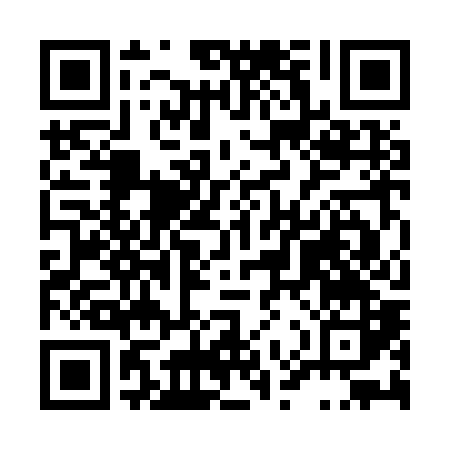 Prayer times for West Wind Estates, Minnesota, USAMon 1 Jul 2024 - Wed 31 Jul 2024High Latitude Method: Angle Based RulePrayer Calculation Method: Islamic Society of North AmericaAsar Calculation Method: ShafiPrayer times provided by https://www.salahtimes.comDateDayFajrSunriseDhuhrAsrMaghribIsha1Mon3:295:331:255:379:1711:202Tue3:305:331:255:379:1711:203Wed3:315:341:255:379:1711:194Thu3:335:351:265:379:1611:185Fri3:345:351:265:379:1611:176Sat3:355:361:265:379:1511:167Sun3:365:371:265:379:1511:158Mon3:385:381:265:379:1411:149Tue3:395:381:265:379:1411:1310Wed3:405:391:265:379:1311:1211Thu3:425:401:275:379:1311:1012Fri3:435:411:275:369:1211:0913Sat3:455:421:275:369:1111:0814Sun3:475:431:275:369:1111:0615Mon3:485:441:275:369:1011:0516Tue3:505:451:275:369:0911:0317Wed3:525:461:275:369:0811:0218Thu3:535:471:275:359:0711:0019Fri3:555:481:275:359:0610:5920Sat3:575:491:275:359:0510:5721Sun3:585:501:275:349:0410:5522Mon4:005:511:275:349:0310:5423Tue4:025:521:275:349:0210:5224Wed4:045:531:275:339:0110:5025Thu4:065:551:275:339:0010:4826Fri4:085:561:275:338:5910:4627Sat4:095:571:275:328:5810:4528Sun4:115:581:275:328:5610:4329Mon4:135:591:275:318:5510:4130Tue4:156:001:275:318:5410:3931Wed4:176:021:275:308:5210:37